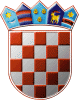 REPUBLIKA HRVATSKAOPĆINSKO IZBORNO POVJERENSTVOOPĆINE LUKAKLASA:013-01/17-10/1URBROJ:238/39-06-17-38Luka, 25. 05. 2017.	Na osnovi članka 86. Zakona o lokalnim izborima („Narodne novine“, broj 144/12 i 121/16, u daljnjem tekstu: Zakon) nakon provedenih lokalnih izbora 21. svibnja 2017., Općinsko izborno povjerenstvo Općine Luka utvrdilo je i objavljujeKONAČNE REZULTATE IZBORA ZAČLANOVE OPĆINSKOG VIJEĆA OPĆINE LUKAOd ukupno 1.137 birača upisanih u popis birača, glasovalo je 747 birača, odnosno 65,70%, od čega je prema glasačkim listićima glasovalo 747 birača, odnosno 65,70%. Važećih listića bilo je 730, odnosno 97,72%. Nevažećih je bilo 17 listića, odnosno 2,28%.Pojedine kandidacijske liste dobile su sljedeći broj glasova:HRVATSKA SELJAČKA STRANKA – HSS					542 glasova   72,75%Nositelj: DARKO KRALJ, dr.vet.med.HRVATSKA DEMOKRATSKA ZAJEDNICA – HDZ				192 glasova    25,77%Nositelj: MLADEN BOŽIĆSOCIJALDEMOKRATSKA PARTIJA HRVATSKE				  65 glasova      8,76%Na osnovi članka 84. stavka 1. Zakona, kandidacijske liste koje sudjeluju u diobi mjesta u općinskom vijeću su:HRVATSKA SELJAČKA STRANKA – HSS					Nositelj: DARKO KRALJ, dr.vet.med.HRVATSKA DEMOKRATSKA ZAJEDNICA – HDZ				Nositelj: MLADEN BOŽIĆSOCIJALDEMOKRATSKA PARTIJA HRVATSKENositelj: IVICA HERENDIĆNa osnovi članka 84. stavka 2. i članka 85. Zakona, utvrđuje se da su pojedine kandidacijske liste dobile sljedeći broj mjesta u općinskom vijeću:HRVATSKA SELJAČKA STRANKA – HSSdobila je 7 mjesta te su s te liste izabrani:DARKO KRALJ, dr.vet.med.VALENTINA POSTRUŽINFRANJO POŽARIĆŽELJKO KOSTANJČARMARIJA BERISLAVIĆ, mag.oec.ANTONIJA RADANOVIĆDUBRAVKO MUDRINIĆHRVATSKA DEMOKRATSKA ZAJEDNICA – HDZdobila je 3 mjesta te su s te liste izabrani:MLADEN BOŽIĆKREŠIMIR TUĐMANMONIKA JURINASOCIJALDEMOKRATSKA PARTIJA HRVATSKE – SDPDobila je 1 mjesto te je s te liste izabran:IVICA HERENDIĆPREDSJEDNIKOPĆINSKOG IZBORNOG POVJERENSTVAOPĆINE LUKAIVAN STIPČIĆ, v.r.